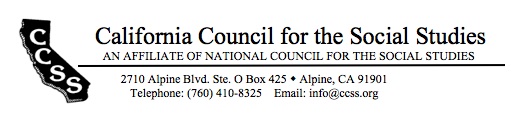 Board of Directors’ Motion FormDate of Board Meeting: 8/27/17				Motion #: 2017Aug-1Top of FormMoved by: Michelle Herczog			Seconded by: Katherine RandBottom of FormDear Board of Directors, please find this motion for approval.

WHEREAS…Restaurant costs have risen since the last meal reimbursement schedule was approved;BE IT RESOLVED THAT… The per diem reimbursement schedule for meals shall be increased to the following maximum figures:Breakfast: $10Lunch: $15Dinner: $25Top of FormOutcome of the motion amendment:        X passed  	failed   	     tabledBottom of FormACTIONS REQUIRED: Reimbursement form to reflect new figures, as above.By: Avi BlackDate of completion: September 15